“El grano en el tablero de ajedrez”MATERIAL IMPRIMIBLECompleta esta tabla con las potencias de 2.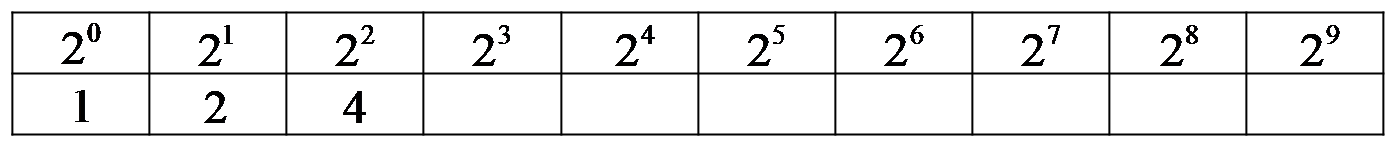 Ahora calcula las sumas siguientes: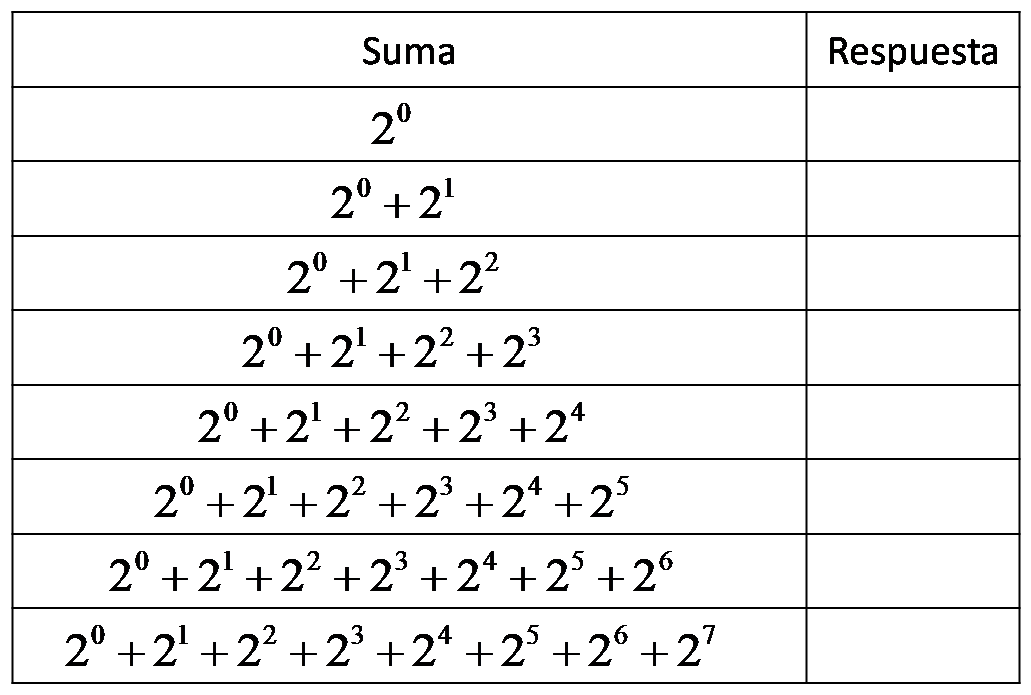 Utiliza tus respuestas para deducir el resultado de la suma20 + 21 + 22 + …. + 263Tablero de ajedrez